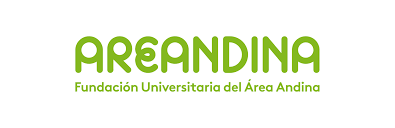 Mayor información: Xxxxxxx (CORREOS ELECTRÓNICOS INVESTIGADORES)  No deje ningún campo sin diligenciar, en caso de que no aplique utilice NA. FUNDACIÓN UNIVERSITARIA DEL AREA ANDINAFUNDACIÓN UNIVERSITARIA DEL AREA ANDINAFUNDACIÓN UNIVERSITARIA DEL AREA ANDINAFUNDACIÓN UNIVERSITARIA DEL AREA ANDINAFUNDACIÓN UNIVERSITARIA DEL AREA ANDINAFUNDACIÓN UNIVERSITARIA DEL AREA ANDINAFUNDACIÓN UNIVERSITARIA DEL AREA ANDINAFUNDACIÓN UNIVERSITARIA DEL AREA ANDINAFUNDACIÓN UNIVERSITARIA DEL AREA ANDINAFUNDACIÓN UNIVERSITARIA DEL AREA ANDINAFORMATO DE DECLARACIÓN DE ASPECTOS ÉTICOS Y DE PROPIEDAD INTELECTUAL DEL PROYECTOFORMATO DE DECLARACIÓN DE ASPECTOS ÉTICOS Y DE PROPIEDAD INTELECTUAL DEL PROYECTOFORMATO DE DECLARACIÓN DE ASPECTOS ÉTICOS Y DE PROPIEDAD INTELECTUAL DEL PROYECTOFORMATO DE DECLARACIÓN DE ASPECTOS ÉTICOS Y DE PROPIEDAD INTELECTUAL DEL PROYECTOFORMATO DE DECLARACIÓN DE ASPECTOS ÉTICOS Y DE PROPIEDAD INTELECTUAL DEL PROYECTOFORMATO DE DECLARACIÓN DE ASPECTOS ÉTICOS Y DE PROPIEDAD INTELECTUAL DEL PROYECTOFORMATO DE DECLARACIÓN DE ASPECTOS ÉTICOS Y DE PROPIEDAD INTELECTUAL DEL PROYECTOFORMATO DE DECLARACIÓN DE ASPECTOS ÉTICOS Y DE PROPIEDAD INTELECTUAL DEL PROYECTOFORMATO DE DECLARACIÓN DE ASPECTOS ÉTICOS Y DE PROPIEDAD INTELECTUAL DEL PROYECTOFORMATO DE DECLARACIÓN DE ASPECTOS ÉTICOS Y DE PROPIEDAD INTELECTUAL DEL PROYECTOFecha de Radicado de FormatoFecha de Radicado de FormatoFecha de Radicado de FormatoFecha de Radicado de FormatoYo XXXXXXXXXXX investigador principal del proyecto titulado XXXXXXXXXXXXXXX de la facultad XXXXXXXXXXXXXXX de la Fundación Universitaria del área Andina, declaro lo siguiente:Yo XXXXXXXXXXX investigador principal del proyecto titulado XXXXXXXXXXXXXXX de la facultad XXXXXXXXXXXXXXX de la Fundación Universitaria del área Andina, declaro lo siguiente:Yo XXXXXXXXXXX investigador principal del proyecto titulado XXXXXXXXXXXXXXX de la facultad XXXXXXXXXXXXXXX de la Fundación Universitaria del área Andina, declaro lo siguiente:Yo XXXXXXXXXXX investigador principal del proyecto titulado XXXXXXXXXXXXXXX de la facultad XXXXXXXXXXXXXXX de la Fundación Universitaria del área Andina, declaro lo siguiente:Yo XXXXXXXXXXX investigador principal del proyecto titulado XXXXXXXXXXXXXXX de la facultad XXXXXXXXXXXXXXX de la Fundación Universitaria del área Andina, declaro lo siguiente:Yo XXXXXXXXXXX investigador principal del proyecto titulado XXXXXXXXXXXXXXX de la facultad XXXXXXXXXXXXXXX de la Fundación Universitaria del área Andina, declaro lo siguiente:Yo XXXXXXXXXXX investigador principal del proyecto titulado XXXXXXXXXXXXXXX de la facultad XXXXXXXXXXXXXXX de la Fundación Universitaria del área Andina, declaro lo siguiente:Yo XXXXXXXXXXX investigador principal del proyecto titulado XXXXXXXXXXXXXXX de la facultad XXXXXXXXXXXXXXX de la Fundación Universitaria del área Andina, declaro lo siguiente:Yo XXXXXXXXXXX investigador principal del proyecto titulado XXXXXXXXXXXXXXX de la facultad XXXXXXXXXXXXXXX de la Fundación Universitaria del área Andina, declaro lo siguiente:Yo XXXXXXXXXXX investigador principal del proyecto titulado XXXXXXXXXXXXXXX de la facultad XXXXXXXXXXXXXXX de la Fundación Universitaria del área Andina, declaro lo siguiente:RiesgoRiesgoRiesgoRiesgoRiesgoRiesgoRiesgoRiesgoRiesgoRiesgoLa metodología del proyecto a mi cargo involucra los siguientes riesgos (identifique el riesgo en cada uno de las categorías):La metodología del proyecto a mi cargo involucra los siguientes riesgos (identifique el riesgo en cada uno de las categorías):La metodología del proyecto a mi cargo involucra los siguientes riesgos (identifique el riesgo en cada uno de las categorías):La metodología del proyecto a mi cargo involucra los siguientes riesgos (identifique el riesgo en cada uno de las categorías):La metodología del proyecto a mi cargo involucra los siguientes riesgos (identifique el riesgo en cada uno de las categorías):La metodología del proyecto a mi cargo involucra los siguientes riesgos (identifique el riesgo en cada uno de las categorías):La metodología del proyecto a mi cargo involucra los siguientes riesgos (identifique el riesgo en cada uno de las categorías):La metodología del proyecto a mi cargo involucra los siguientes riesgos (identifique el riesgo en cada uno de las categorías):La metodología del proyecto a mi cargo involucra los siguientes riesgos (identifique el riesgo en cada uno de las categorías):La metodología del proyecto a mi cargo involucra los siguientes riesgos (identifique el riesgo en cada uno de las categorías):Humanos  Humanos  AnimalesAnimalesAmbienteAmbienteBiodiversidadBiodiversidadOGMs (Organismos Genéticamente ModificadosSin riesgoMínimoMayor que el mínimoManejo del riesgoManejo del riesgoManejo del riesgoManejo del riesgoManejo del riesgoManejo del riesgoManejo del riesgoManejo del riesgoManejo del riesgoManejo del riesgoLos riesgos serán manejados según se describe a continuación, así como la normatividad vigente en los que se enmarcan.Los riesgos serán manejados según se describe a continuación, así como la normatividad vigente en los que se enmarcan.Los riesgos serán manejados según se describe a continuación, así como la normatividad vigente en los que se enmarcan.Los riesgos serán manejados según se describe a continuación, así como la normatividad vigente en los que se enmarcan.Los riesgos serán manejados según se describe a continuación, así como la normatividad vigente en los que se enmarcan.Los riesgos serán manejados según se describe a continuación, así como la normatividad vigente en los que se enmarcan.Los riesgos serán manejados según se describe a continuación, así como la normatividad vigente en los que se enmarcan.Los riesgos serán manejados según se describe a continuación, así como la normatividad vigente en los que se enmarcan.Los riesgos serán manejados según se describe a continuación, así como la normatividad vigente en los que se enmarcan.Los riesgos serán manejados según se describe a continuación, así como la normatividad vigente en los que se enmarcan.InformaciónInformaciónInformaciónInformaciónInformaciónInformaciónDescripciónDescripciónDescripciónDescripciónAspecto (s) de la metodología que involucra (n) riesgo:Aspecto (s) de la metodología que involucra (n) riesgo:Aspecto (s) de la metodología que involucra (n) riesgo:Aspecto (s) de la metodología que involucra (n) riesgo:Aspecto (s) de la metodología que involucra (n) riesgo:Aspecto (s) de la metodología que involucra (n) riesgo:Medidas que se tomarán para minimizar los riesgos que implica la metodología del proyecto Medidas que se tomarán para minimizar los riesgos que implica la metodología del proyecto Medidas que se tomarán para minimizar los riesgos que implica la metodología del proyecto Medidas que se tomarán para minimizar los riesgos que implica la metodología del proyecto Medidas que se tomarán para minimizar los riesgos que implica la metodología del proyecto Medidas que se tomarán para minimizar los riesgos que implica la metodología del proyecto Normatividad vigente citada por el proyecto, en la cual se enmarcan las consideraciones propuestas:Normatividad vigente citada por el proyecto, en la cual se enmarcan las consideraciones propuestas:Normatividad vigente citada por el proyecto, en la cual se enmarcan las consideraciones propuestas:Normatividad vigente citada por el proyecto, en la cual se enmarcan las consideraciones propuestas:Normatividad vigente citada por el proyecto, en la cual se enmarcan las consideraciones propuestas:Normatividad vigente citada por el proyecto, en la cual se enmarcan las consideraciones propuestas:Autorización previaAutorización previaAutorización previaAutorización previaAutorización previaAutorización previaAutorización previaAutorización previaAutorización previaAutorización previaRealizará descripción de los acuerdos a los que se ha llegado con cada una de las entidades que participan en el proyectoRealizará descripción de los acuerdos a los que se ha llegado con cada una de las entidades que participan en el proyectoRealizará descripción de los acuerdos a los que se ha llegado con cada una de las entidades que participan en el proyectoRealizará descripción de los acuerdos a los que se ha llegado con cada una de las entidades que participan en el proyectoRealizará descripción de los acuerdos a los que se ha llegado con cada una de las entidades que participan en el proyectoRealizará descripción de los acuerdos a los que se ha llegado con cada una de las entidades que participan en el proyectoRealizará descripción de los acuerdos a los que se ha llegado con cada una de las entidades que participan en el proyectoRealizará descripción de los acuerdos a los que se ha llegado con cada una de las entidades que participan en el proyectoRealizará descripción de los acuerdos a los que se ha llegado con cada una de las entidades que participan en el proyectoRealizará descripción de los acuerdos a los que se ha llegado con cada una de las entidades que participan en el proyectoTipo de AutorizaciónTipo de AutorizaciónTipo de AutorizaciónTipo de AutorizaciónTipo de AutorizaciónTipo de AutorizaciónSI, NO, NO APLICA, ExplicarSI, NO, NO APLICA, ExplicarSI, NO, NO APLICA, ExplicarSI, NO, NO APLICA, ExplicarExiste una autorización expresa y por escrito de las entidades involucradas en el seno de las cuales se van a entrevistar sujetos o a hacer observaciones para una investigación relacionada con algún aspecto organizacional o funcional de las mismasExiste una autorización expresa y por escrito de las entidades involucradas en el seno de las cuales se van a entrevistar sujetos o a hacer observaciones para una investigación relacionada con algún aspecto organizacional o funcional de las mismasExiste una autorización expresa y por escrito de las entidades involucradas en el seno de las cuales se van a entrevistar sujetos o a hacer observaciones para una investigación relacionada con algún aspecto organizacional o funcional de las mismasExiste una autorización expresa y por escrito de las entidades involucradas en el seno de las cuales se van a entrevistar sujetos o a hacer observaciones para una investigación relacionada con algún aspecto organizacional o funcional de las mismasExiste una autorización expresa y por escrito de las entidades involucradas en el seno de las cuales se van a entrevistar sujetos o a hacer observaciones para una investigación relacionada con algún aspecto organizacional o funcional de las mismasExiste una autorización expresa y por escrito de las entidades involucradas en el seno de las cuales se van a entrevistar sujetos o a hacer observaciones para una investigación relacionada con algún aspecto organizacional o funcional de las mismasExiste un acuerdo expreso y por escrito con las entidades o personas que participan como sujetos de investigación de la manera como se hará la divulgación de los resultados. Existe un acuerdo expreso y por escrito con las entidades o personas que participan como sujetos de investigación de la manera como se hará la divulgación de los resultados. Existe un acuerdo expreso y por escrito con las entidades o personas que participan como sujetos de investigación de la manera como se hará la divulgación de los resultados. Existe un acuerdo expreso y por escrito con las entidades o personas que participan como sujetos de investigación de la manera como se hará la divulgación de los resultados. Existe un acuerdo expreso y por escrito con las entidades o personas que participan como sujetos de investigación de la manera como se hará la divulgación de los resultados. Existe un acuerdo expreso y por escrito con las entidades o personas que participan como sujetos de investigación de la manera como se hará la divulgación de los resultados. *El CIEI  En cualquier momento podrá solicitar copia de los anteriores documentos debidamente firmados *El CIEI  En cualquier momento podrá solicitar copia de los anteriores documentos debidamente firmados *El CIEI  En cualquier momento podrá solicitar copia de los anteriores documentos debidamente firmados *El CIEI  En cualquier momento podrá solicitar copia de los anteriores documentos debidamente firmados *El CIEI  En cualquier momento podrá solicitar copia de los anteriores documentos debidamente firmados *El CIEI  En cualquier momento podrá solicitar copia de los anteriores documentos debidamente firmados *El CIEI  En cualquier momento podrá solicitar copia de los anteriores documentos debidamente firmados *El CIEI  En cualquier momento podrá solicitar copia de los anteriores documentos debidamente firmados *El CIEI  En cualquier momento podrá solicitar copia de los anteriores documentos debidamente firmados *El CIEI  En cualquier momento podrá solicitar copia de los anteriores documentos debidamente firmados Consentimiento informadoConsentimiento informadoConsentimiento informadoConsentimiento informadoConsentimiento informadoConsentimiento informadoConsentimiento informadoConsentimiento informadoConsentimiento informadoConsentimiento informadoSe obtendrá el consentimiento informado cuando se requiera, de todos y cada uno de los sujetos participantes  en el proyecto quienes firmarán el documento por el cual se garantiza que la participación de los sujetos será voluntaria y que están informados adecuadamente de la finalidad de la investigación, se indicará la garantía de confidencialidad de los datos obtenidos y de la identidad de los sujetos y quedará claro la posibilidad de retirarse libremente y en cualquier momento de la investigación, al igual que para el uso de historias clínicas y documentos legales  Para constancia de lo anterior, anexo el consentimiento informado que firmarán los sujetos participantes en esta investigación.Se obtendrá el consentimiento informado cuando se requiera, de todos y cada uno de los sujetos participantes  en el proyecto quienes firmarán el documento por el cual se garantiza que la participación de los sujetos será voluntaria y que están informados adecuadamente de la finalidad de la investigación, se indicará la garantía de confidencialidad de los datos obtenidos y de la identidad de los sujetos y quedará claro la posibilidad de retirarse libremente y en cualquier momento de la investigación, al igual que para el uso de historias clínicas y documentos legales  Para constancia de lo anterior, anexo el consentimiento informado que firmarán los sujetos participantes en esta investigación.Se obtendrá el consentimiento informado cuando se requiera, de todos y cada uno de los sujetos participantes  en el proyecto quienes firmarán el documento por el cual se garantiza que la participación de los sujetos será voluntaria y que están informados adecuadamente de la finalidad de la investigación, se indicará la garantía de confidencialidad de los datos obtenidos y de la identidad de los sujetos y quedará claro la posibilidad de retirarse libremente y en cualquier momento de la investigación, al igual que para el uso de historias clínicas y documentos legales  Para constancia de lo anterior, anexo el consentimiento informado que firmarán los sujetos participantes en esta investigación.Se obtendrá el consentimiento informado cuando se requiera, de todos y cada uno de los sujetos participantes  en el proyecto quienes firmarán el documento por el cual se garantiza que la participación de los sujetos será voluntaria y que están informados adecuadamente de la finalidad de la investigación, se indicará la garantía de confidencialidad de los datos obtenidos y de la identidad de los sujetos y quedará claro la posibilidad de retirarse libremente y en cualquier momento de la investigación, al igual que para el uso de historias clínicas y documentos legales  Para constancia de lo anterior, anexo el consentimiento informado que firmarán los sujetos participantes en esta investigación.Se obtendrá el consentimiento informado cuando se requiera, de todos y cada uno de los sujetos participantes  en el proyecto quienes firmarán el documento por el cual se garantiza que la participación de los sujetos será voluntaria y que están informados adecuadamente de la finalidad de la investigación, se indicará la garantía de confidencialidad de los datos obtenidos y de la identidad de los sujetos y quedará claro la posibilidad de retirarse libremente y en cualquier momento de la investigación, al igual que para el uso de historias clínicas y documentos legales  Para constancia de lo anterior, anexo el consentimiento informado que firmarán los sujetos participantes en esta investigación.Se obtendrá el consentimiento informado cuando se requiera, de todos y cada uno de los sujetos participantes  en el proyecto quienes firmarán el documento por el cual se garantiza que la participación de los sujetos será voluntaria y que están informados adecuadamente de la finalidad de la investigación, se indicará la garantía de confidencialidad de los datos obtenidos y de la identidad de los sujetos y quedará claro la posibilidad de retirarse libremente y en cualquier momento de la investigación, al igual que para el uso de historias clínicas y documentos legales  Para constancia de lo anterior, anexo el consentimiento informado que firmarán los sujetos participantes en esta investigación.Se obtendrá el consentimiento informado cuando se requiera, de todos y cada uno de los sujetos participantes  en el proyecto quienes firmarán el documento por el cual se garantiza que la participación de los sujetos será voluntaria y que están informados adecuadamente de la finalidad de la investigación, se indicará la garantía de confidencialidad de los datos obtenidos y de la identidad de los sujetos y quedará claro la posibilidad de retirarse libremente y en cualquier momento de la investigación, al igual que para el uso de historias clínicas y documentos legales  Para constancia de lo anterior, anexo el consentimiento informado que firmarán los sujetos participantes en esta investigación.Se obtendrá el consentimiento informado cuando se requiera, de todos y cada uno de los sujetos participantes  en el proyecto quienes firmarán el documento por el cual se garantiza que la participación de los sujetos será voluntaria y que están informados adecuadamente de la finalidad de la investigación, se indicará la garantía de confidencialidad de los datos obtenidos y de la identidad de los sujetos y quedará claro la posibilidad de retirarse libremente y en cualquier momento de la investigación, al igual que para el uso de historias clínicas y documentos legales  Para constancia de lo anterior, anexo el consentimiento informado que firmarán los sujetos participantes en esta investigación.Se obtendrá el consentimiento informado cuando se requiera, de todos y cada uno de los sujetos participantes  en el proyecto quienes firmarán el documento por el cual se garantiza que la participación de los sujetos será voluntaria y que están informados adecuadamente de la finalidad de la investigación, se indicará la garantía de confidencialidad de los datos obtenidos y de la identidad de los sujetos y quedará claro la posibilidad de retirarse libremente y en cualquier momento de la investigación, al igual que para el uso de historias clínicas y documentos legales  Para constancia de lo anterior, anexo el consentimiento informado que firmarán los sujetos participantes en esta investigación.Se obtendrá el consentimiento informado cuando se requiera, de todos y cada uno de los sujetos participantes  en el proyecto quienes firmarán el documento por el cual se garantiza que la participación de los sujetos será voluntaria y que están informados adecuadamente de la finalidad de la investigación, se indicará la garantía de confidencialidad de los datos obtenidos y de la identidad de los sujetos y quedará claro la posibilidad de retirarse libremente y en cualquier momento de la investigación, al igual que para el uso de historias clínicas y documentos legales  Para constancia de lo anterior, anexo el consentimiento informado que firmarán los sujetos participantes en esta investigación.CONFLICTO DE INTERESES (El conflicto de intereses se refiere a cualquier situación en la que se pueda percibir que un beneficio o interés personal o privado puede influir en el juicio o decisión profesional relativo al cumplimiento de las obligaciones)CONFLICTO DE INTERESES (El conflicto de intereses se refiere a cualquier situación en la que se pueda percibir que un beneficio o interés personal o privado puede influir en el juicio o decisión profesional relativo al cumplimiento de las obligaciones)CONFLICTO DE INTERESES (El conflicto de intereses se refiere a cualquier situación en la que se pueda percibir que un beneficio o interés personal o privado puede influir en el juicio o decisión profesional relativo al cumplimiento de las obligaciones)CONFLICTO DE INTERESES (El conflicto de intereses se refiere a cualquier situación en la que se pueda percibir que un beneficio o interés personal o privado puede influir en el juicio o decisión profesional relativo al cumplimiento de las obligaciones)CONFLICTO DE INTERESES (El conflicto de intereses se refiere a cualquier situación en la que se pueda percibir que un beneficio o interés personal o privado puede influir en el juicio o decisión profesional relativo al cumplimiento de las obligaciones)CONFLICTO DE INTERESES (El conflicto de intereses se refiere a cualquier situación en la que se pueda percibir que un beneficio o interés personal o privado puede influir en el juicio o decisión profesional relativo al cumplimiento de las obligaciones)CONFLICTO DE INTERESES (El conflicto de intereses se refiere a cualquier situación en la que se pueda percibir que un beneficio o interés personal o privado puede influir en el juicio o decisión profesional relativo al cumplimiento de las obligaciones)CONFLICTO DE INTERESES (El conflicto de intereses se refiere a cualquier situación en la que se pueda percibir que un beneficio o interés personal o privado puede influir en el juicio o decisión profesional relativo al cumplimiento de las obligaciones)CONFLICTO DE INTERESES (El conflicto de intereses se refiere a cualquier situación en la que se pueda percibir que un beneficio o interés personal o privado puede influir en el juicio o decisión profesional relativo al cumplimiento de las obligaciones)CONFLICTO DE INTERESES (El conflicto de intereses se refiere a cualquier situación en la que se pueda percibir que un beneficio o interés personal o privado puede influir en el juicio o decisión profesional relativo al cumplimiento de las obligaciones)A continuación, relaciono todas las personas naturales o jurídicas, constituidos o no, privados, públicos o sin ánimo de lucro, nacionales o internacionales, y cualquier otro actor que esté involucrado en mi proyecto y con el cual eventualmente pueda presentarse un conflicto de intereses, estableciendo el tipo de participación dentro del proyecto y las medidas para minimizar o manejar el conflicto:A continuación, relaciono todas las personas naturales o jurídicas, constituidos o no, privados, públicos o sin ánimo de lucro, nacionales o internacionales, y cualquier otro actor que esté involucrado en mi proyecto y con el cual eventualmente pueda presentarse un conflicto de intereses, estableciendo el tipo de participación dentro del proyecto y las medidas para minimizar o manejar el conflicto:A continuación, relaciono todas las personas naturales o jurídicas, constituidos o no, privados, públicos o sin ánimo de lucro, nacionales o internacionales, y cualquier otro actor que esté involucrado en mi proyecto y con el cual eventualmente pueda presentarse un conflicto de intereses, estableciendo el tipo de participación dentro del proyecto y las medidas para minimizar o manejar el conflicto:A continuación, relaciono todas las personas naturales o jurídicas, constituidos o no, privados, públicos o sin ánimo de lucro, nacionales o internacionales, y cualquier otro actor que esté involucrado en mi proyecto y con el cual eventualmente pueda presentarse un conflicto de intereses, estableciendo el tipo de participación dentro del proyecto y las medidas para minimizar o manejar el conflicto:A continuación, relaciono todas las personas naturales o jurídicas, constituidos o no, privados, públicos o sin ánimo de lucro, nacionales o internacionales, y cualquier otro actor que esté involucrado en mi proyecto y con el cual eventualmente pueda presentarse un conflicto de intereses, estableciendo el tipo de participación dentro del proyecto y las medidas para minimizar o manejar el conflicto:A continuación, relaciono todas las personas naturales o jurídicas, constituidos o no, privados, públicos o sin ánimo de lucro, nacionales o internacionales, y cualquier otro actor que esté involucrado en mi proyecto y con el cual eventualmente pueda presentarse un conflicto de intereses, estableciendo el tipo de participación dentro del proyecto y las medidas para minimizar o manejar el conflicto:A continuación, relaciono todas las personas naturales o jurídicas, constituidos o no, privados, públicos o sin ánimo de lucro, nacionales o internacionales, y cualquier otro actor que esté involucrado en mi proyecto y con el cual eventualmente pueda presentarse un conflicto de intereses, estableciendo el tipo de participación dentro del proyecto y las medidas para minimizar o manejar el conflicto:A continuación, relaciono todas las personas naturales o jurídicas, constituidos o no, privados, públicos o sin ánimo de lucro, nacionales o internacionales, y cualquier otro actor que esté involucrado en mi proyecto y con el cual eventualmente pueda presentarse un conflicto de intereses, estableciendo el tipo de participación dentro del proyecto y las medidas para minimizar o manejar el conflicto:A continuación, relaciono todas las personas naturales o jurídicas, constituidos o no, privados, públicos o sin ánimo de lucro, nacionales o internacionales, y cualquier otro actor que esté involucrado en mi proyecto y con el cual eventualmente pueda presentarse un conflicto de intereses, estableciendo el tipo de participación dentro del proyecto y las medidas para minimizar o manejar el conflicto:A continuación, relaciono todas las personas naturales o jurídicas, constituidos o no, privados, públicos o sin ánimo de lucro, nacionales o internacionales, y cualquier otro actor que esté involucrado en mi proyecto y con el cual eventualmente pueda presentarse un conflicto de intereses, estableciendo el tipo de participación dentro del proyecto y las medidas para minimizar o manejar el conflicto:Entidad, empresa, organización o cualquier otro ente jurídico o persona que participa en el proyecto Entidad, empresa, organización o cualquier otro ente jurídico o persona que participa en el proyecto Tipo de participaciónTipo de participaciónTipo de participaciónTipo de participaciónPosible conflicto  Posible conflicto  Medidas de manejo o prevenciónMedidas de manejo o prevencióncomisión intereclesial de justicia y pazcomisión intereclesial de justicia y pazMediación con la comunidad Mediación con la comunidad Mediación con la comunidad Mediación con la comunidad NoNoTipo de participación: financiadora, beneficiaria, co-ejecutora, aportante, otro.(Si no aplica escribir NA)Tipo de participación: financiadora, beneficiaria, co-ejecutora, aportante, otro.(Si no aplica escribir NA)Tipo de participación: financiadora, beneficiaria, co-ejecutora, aportante, otro.(Si no aplica escribir NA)Tipo de participación: financiadora, beneficiaria, co-ejecutora, aportante, otro.(Si no aplica escribir NA)Tipo de participación: financiadora, beneficiaria, co-ejecutora, aportante, otro.(Si no aplica escribir NA)Tipo de participación: financiadora, beneficiaria, co-ejecutora, aportante, otro.(Si no aplica escribir NA)Tipo de participación: financiadora, beneficiaria, co-ejecutora, aportante, otro.(Si no aplica escribir NA)Tipo de participación: financiadora, beneficiaria, co-ejecutora, aportante, otro.(Si no aplica escribir NA)Tipo de participación: financiadora, beneficiaria, co-ejecutora, aportante, otro.(Si no aplica escribir NA)Tipo de participación: financiadora, beneficiaria, co-ejecutora, aportante, otro.(Si no aplica escribir NA)Propiedad IntelectualPropiedad IntelectualPropiedad IntelectualPropiedad IntelectualPropiedad IntelectualPropiedad IntelectualPropiedad IntelectualPropiedad IntelectualPropiedad IntelectualPropiedad IntelectualEn este proyecto de investigación y en todos los documentos en los que se divulgan sus resultados, tendremos en cuenta y respetaremos la propiedad intelectual de aquellos que han trabajado previamente en el tema, haciendo la adecuada citación de trabajos y sus autores.Entiendo, conozco y acojo los lineamientos de propiedad intelectual de la Fundación Universitaria del Área Andina, tanto en lo relacionado con derechos de autor como con propiedad industrial. Para todos los efectos, me comprometo a dar los créditos correspondientes a la Fundación Universitaria del Área Andina en la divulgación de los resultados.A continuación, describo el acuerdo al que se llegó con los terceros que participan en este proyecto, con relación a la propiedad intelectual (derechos de autor y/o derechos patrimoniales) de los resultados de esta investigación y a los posibles beneficios económicos que se deriven de este:En este proyecto de investigación y en todos los documentos en los que se divulgan sus resultados, tendremos en cuenta y respetaremos la propiedad intelectual de aquellos que han trabajado previamente en el tema, haciendo la adecuada citación de trabajos y sus autores.Entiendo, conozco y acojo los lineamientos de propiedad intelectual de la Fundación Universitaria del Área Andina, tanto en lo relacionado con derechos de autor como con propiedad industrial. Para todos los efectos, me comprometo a dar los créditos correspondientes a la Fundación Universitaria del Área Andina en la divulgación de los resultados.A continuación, describo el acuerdo al que se llegó con los terceros que participan en este proyecto, con relación a la propiedad intelectual (derechos de autor y/o derechos patrimoniales) de los resultados de esta investigación y a los posibles beneficios económicos que se deriven de este:En este proyecto de investigación y en todos los documentos en los que se divulgan sus resultados, tendremos en cuenta y respetaremos la propiedad intelectual de aquellos que han trabajado previamente en el tema, haciendo la adecuada citación de trabajos y sus autores.Entiendo, conozco y acojo los lineamientos de propiedad intelectual de la Fundación Universitaria del Área Andina, tanto en lo relacionado con derechos de autor como con propiedad industrial. Para todos los efectos, me comprometo a dar los créditos correspondientes a la Fundación Universitaria del Área Andina en la divulgación de los resultados.A continuación, describo el acuerdo al que se llegó con los terceros que participan en este proyecto, con relación a la propiedad intelectual (derechos de autor y/o derechos patrimoniales) de los resultados de esta investigación y a los posibles beneficios económicos que se deriven de este:En este proyecto de investigación y en todos los documentos en los que se divulgan sus resultados, tendremos en cuenta y respetaremos la propiedad intelectual de aquellos que han trabajado previamente en el tema, haciendo la adecuada citación de trabajos y sus autores.Entiendo, conozco y acojo los lineamientos de propiedad intelectual de la Fundación Universitaria del Área Andina, tanto en lo relacionado con derechos de autor como con propiedad industrial. Para todos los efectos, me comprometo a dar los créditos correspondientes a la Fundación Universitaria del Área Andina en la divulgación de los resultados.A continuación, describo el acuerdo al que se llegó con los terceros que participan en este proyecto, con relación a la propiedad intelectual (derechos de autor y/o derechos patrimoniales) de los resultados de esta investigación y a los posibles beneficios económicos que se deriven de este:En este proyecto de investigación y en todos los documentos en los que se divulgan sus resultados, tendremos en cuenta y respetaremos la propiedad intelectual de aquellos que han trabajado previamente en el tema, haciendo la adecuada citación de trabajos y sus autores.Entiendo, conozco y acojo los lineamientos de propiedad intelectual de la Fundación Universitaria del Área Andina, tanto en lo relacionado con derechos de autor como con propiedad industrial. Para todos los efectos, me comprometo a dar los créditos correspondientes a la Fundación Universitaria del Área Andina en la divulgación de los resultados.A continuación, describo el acuerdo al que se llegó con los terceros que participan en este proyecto, con relación a la propiedad intelectual (derechos de autor y/o derechos patrimoniales) de los resultados de esta investigación y a los posibles beneficios económicos que se deriven de este:En este proyecto de investigación y en todos los documentos en los que se divulgan sus resultados, tendremos en cuenta y respetaremos la propiedad intelectual de aquellos que han trabajado previamente en el tema, haciendo la adecuada citación de trabajos y sus autores.Entiendo, conozco y acojo los lineamientos de propiedad intelectual de la Fundación Universitaria del Área Andina, tanto en lo relacionado con derechos de autor como con propiedad industrial. Para todos los efectos, me comprometo a dar los créditos correspondientes a la Fundación Universitaria del Área Andina en la divulgación de los resultados.A continuación, describo el acuerdo al que se llegó con los terceros que participan en este proyecto, con relación a la propiedad intelectual (derechos de autor y/o derechos patrimoniales) de los resultados de esta investigación y a los posibles beneficios económicos que se deriven de este:En este proyecto de investigación y en todos los documentos en los que se divulgan sus resultados, tendremos en cuenta y respetaremos la propiedad intelectual de aquellos que han trabajado previamente en el tema, haciendo la adecuada citación de trabajos y sus autores.Entiendo, conozco y acojo los lineamientos de propiedad intelectual de la Fundación Universitaria del Área Andina, tanto en lo relacionado con derechos de autor como con propiedad industrial. Para todos los efectos, me comprometo a dar los créditos correspondientes a la Fundación Universitaria del Área Andina en la divulgación de los resultados.A continuación, describo el acuerdo al que se llegó con los terceros que participan en este proyecto, con relación a la propiedad intelectual (derechos de autor y/o derechos patrimoniales) de los resultados de esta investigación y a los posibles beneficios económicos que se deriven de este:En este proyecto de investigación y en todos los documentos en los que se divulgan sus resultados, tendremos en cuenta y respetaremos la propiedad intelectual de aquellos que han trabajado previamente en el tema, haciendo la adecuada citación de trabajos y sus autores.Entiendo, conozco y acojo los lineamientos de propiedad intelectual de la Fundación Universitaria del Área Andina, tanto en lo relacionado con derechos de autor como con propiedad industrial. Para todos los efectos, me comprometo a dar los créditos correspondientes a la Fundación Universitaria del Área Andina en la divulgación de los resultados.A continuación, describo el acuerdo al que se llegó con los terceros que participan en este proyecto, con relación a la propiedad intelectual (derechos de autor y/o derechos patrimoniales) de los resultados de esta investigación y a los posibles beneficios económicos que se deriven de este:En este proyecto de investigación y en todos los documentos en los que se divulgan sus resultados, tendremos en cuenta y respetaremos la propiedad intelectual de aquellos que han trabajado previamente en el tema, haciendo la adecuada citación de trabajos y sus autores.Entiendo, conozco y acojo los lineamientos de propiedad intelectual de la Fundación Universitaria del Área Andina, tanto en lo relacionado con derechos de autor como con propiedad industrial. Para todos los efectos, me comprometo a dar los créditos correspondientes a la Fundación Universitaria del Área Andina en la divulgación de los resultados.A continuación, describo el acuerdo al que se llegó con los terceros que participan en este proyecto, con relación a la propiedad intelectual (derechos de autor y/o derechos patrimoniales) de los resultados de esta investigación y a los posibles beneficios económicos que se deriven de este:En este proyecto de investigación y en todos los documentos en los que se divulgan sus resultados, tendremos en cuenta y respetaremos la propiedad intelectual de aquellos que han trabajado previamente en el tema, haciendo la adecuada citación de trabajos y sus autores.Entiendo, conozco y acojo los lineamientos de propiedad intelectual de la Fundación Universitaria del Área Andina, tanto en lo relacionado con derechos de autor como con propiedad industrial. Para todos los efectos, me comprometo a dar los créditos correspondientes a la Fundación Universitaria del Área Andina en la divulgación de los resultados.A continuación, describo el acuerdo al que se llegó con los terceros que participan en este proyecto, con relación a la propiedad intelectual (derechos de autor y/o derechos patrimoniales) de los resultados de esta investigación y a los posibles beneficios económicos que se deriven de este:Entidad/Persona NaturalEntidad/Persona NaturalEntidad/Persona NaturalEntidad/Persona NaturalEntidad/Persona NaturalEntidad/Persona NaturalAcuerdo de propiedad intelectual (productos resultados de investigación)Acuerdo de propiedad intelectual (productos resultados de investigación)Acuerdo de propiedad intelectual (productos resultados de investigación)Acuerdo de propiedad intelectual (productos resultados de investigación)NOMBRE Y FIRMA INVESTIGADOR PRINCIPAL: C.C.